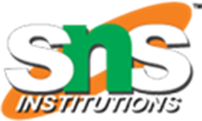 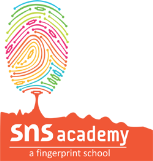 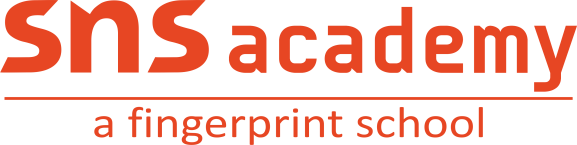               an International CBSE Finger Print SchoolCoimbatore                                   English Worksheet Name: ___________________Date:   _____________________  		                                             SyllablesWrite the number of syllables monster  butterflycatbasket candyunderstandpopcornjumprabbitsisterwinterreadingfootballplaygroundelephant 